Full Governing Body Meeting AttendanceShield Row Primary SchoolGovernors’ Attendance Register 2017-18GovernorAutumnSpring SummerRachel Hodge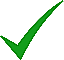 Wayne ThompsonNicola MooreResignedResignedKirstin TateDawn HodgeGemma Gascoigne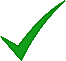 Jill CookeWayne Jenkinson Amy Dixon ResignedResignedAdele BoltonTim Cassap